BAB IPENDAHULUANLatar BelakangDi dunia bisnis sekarang dituntut menciptakan kinerja karyawan yang tinggi untuk pengembangan perusahaan. Perusahaan harus mampu membangun dan meningkatkan kinerja di dalam lingkungannya. Keberhasilan perusahaan tersebut di pengaruhi oleh beberapa faktor, salah satu faktor penting adalah sumber daya manusia, karena sumber daya manusia merupakan pelaku dari keseluruhan tingkat perencanaan sampai dengan evaluasi yang mampu memanfaatkan sumberdaya – sumberdaya lainnya yang di miliki oleh organisasi atau perusahaan.Manajemen sumber daya manusia merupakan satu bidang manajemen yang khusus mempelajari hubungan dan peranan manusia dalam organisasi. Hal ini disebabkan manajemen sumber daya manusia mengatur tenaga kerja yang ada didalam organisasi sehingga terwujud tujuan organisasi dan kepuasan kerja karyawan. Manajemen sumber daya manusia juga dapat menghasilkan kinerja yang baik dalam sebuah perusahaan dengan cara menilai, pemberian balas jasa dalam setiap individu anggota organisasi sesuai dengan kemampuan kerjanya.Karyawan merupakan aset utama suatu perusahaan yang menjadi perencana dan pelaku aktif dari setiap aktivitas perusahaan. Karyawan memiliki potensi yang besar untuk menjalankan aktivitas perusahaan. Potensi kerja sumber daya manusia yang ada dalam perusahaan harus dapat dimanfaatkan dengan sebaik-baiknya sehingga mampu memberikan output yang optimal.Kinerja merupakan suatu fungsi dari motivasi dan kemampuan. Untuk menyelesaikan tugas atau pekerjaan seseorang sepatutnya memiliki tingkat kemampuan tertentu. Kesediaan dan keterampilan seseorang tidaklah cukup efektif untuk mengerjakan sesuatu tanpa pemahaman yang jelas tentang apa yang akan dikerjakan dan bagaimana mengerjakannya. Kinerja merupakan prilaku nyata yang ditampilkan setiap orang sebagai prestasi kerja yang dihasilkan oleh karyawan sesuai dengan perannya dalam perusahaan. Kinerja karyawan merupakan suatu hal yang sangat penting dalam upaya perusahaan untuk mencapai tujuan. Prestasi kerja karyawan dipengaruhi oleh bermacam-macam ciri pribadi dari masing-masing individu. Dalam perkembangan yang kompetitif dan mengglobal, perusahaan membutuhkan karyawan yang berprestasi tinggi. Pada saat yang sama pekerja memerlukan umpan balik atas kinerja mereka sebagai pedoman bagi tindakan-tindakan mereka pada masa yang akan datang, oleh karena itu, penilaian seharusnya menggambarkan kinerja karyawan.Dalam kenyataan sehari-hari, perusahaan sesungguhnya hanya mengharapkan prestasi atau hasil kerja terbaik dari pada karyawannya. Namun hasil kerja terbaik itu tidak akan optimal penuh muncul dari karyawan dan bermanfaat bagi perusahaan bila perusahaan  tidak menyediakan peralatan, metode kerja yang baik, dana serta konteks pekerjaan lainnya yang paling tepat dalam jumlah serta kualitas yang mencukupi. Menjadi penting sekali bagi perusahaan untuk menyimak secara teliti dan obyektif bila suatu hari mendapati kenyataan totalitas tampilan prestasi kerja karyawannya rendah, bisa jadi hal tersebut bukan disebabkan oleh karena rendahnya kemampuan dan semangat kerja karyawan, tapi karena perusahaan tidak menyediakan peralatan, metode serta dana kerja yang tepat dan mencukupi.Salah satu cara mengoptimalkan kinerja karyawan adalah dengan pemberian balas jasa (gaji, insentif  kerja, benefit, program kesejahteraan) insentif secara sengaja diberikan kepada para karyawan agar didalam diri mereka timbul semangat yang lebih besar untuk meningkatkan prestasi kerja sehingga produktivitas dan kinerjanya meningkat. Pemberian insentif didalam suatu perusahaan memegang peranan penting karena diyakini akan dapat mengatasi berbagai permasalahan di tempat kerja yang semakin kompleks seperti rendahnya kinerja dan tidak adanya tambahan pendapatan bagi karyawan selain gaji. Bagi perusahaan, adanya pemberian insentif diharapkan dapat meningkatkan kinerja karyawan, produktivitas kerja, loyalitas, disiplin, rasa tanggung jawab terhadap jabatan dan semakin baiknya mutu kepemimpinan bagi karyawan, dengan adanya pemberian insentif mereka memperoleh kesempatan untuk menambah pendapatan.Pemberian Insentif sangat erat kaitannya dengan prestasi kerja karyawan. Prestasi kerja yang dimaksud adalah suatu hasil yang dicapai karyawan dalam melaksanakan tugas-tugas yang dibebankan atau kesuksesan karyawan dalam melaksanakan suatu pekerjaan. Insentif yang adil dan wajar dari pimpinan diharapkan menjadi pendorong para karyawan agar mau meningkatkan prestasi kerjanya, jika prestasi karyawan baik maka dapat dipastikan perusahaan tersebut mengalami peningkatan dan sebaliknya jika karyawan tidak termotivasi dalam bekerja maka prestasi karyawan akan menurun dan hal ini berakibat tidak baik.Selain itu, karena karyawan melihat kaitan yang kuat antara prestasi kerja dengan besarnya imbalan yang diperolehnya, maka pemberian insentif juga dapat meningkatkan komitmen dan keterlibatan karyawan pada usaha-usaha keras untuk pencapaian prestasi kerja serta berpotensi untuk mendapat kerja sama kelompok dan rasa kebersamaan mereka yang senasib dan sepenanggungan diantara karyawan. Sebagai penghargaan atas penyerahan dan pemberian senegap hasil kerja atau performance karyawan kepada perusahaan, maka perusahaan memberikan balas jasa, imbalan jasa, penghargaan, penghasilan, compensation atau reward.Pemberian insentif merupakan salah satu hal pokok yang harus diperhatikan oleh perusahaan. Semangat tidaknya karyawan bisa juga disebabkan oleh besar kecilnya insentif yang diterima. Apabila karyawan tidak mendapatkan insentif yang sesuai dengan besarnya pengorbanan dalam bekerja maka karyawan tersebut cenderung malas bekerja dan tidak bersemangat yang ada akhirnya mereka bekerja semaunya tanpa ada motivasi yang tinggi. Dengan adanya pemberian insentif yang tepat serta cara kerja yang baik sehingga ke depannya, proses kerja organisasi dapat berjalan sesuai tujuan organisasi.PT. Bank BNI Syariah Kantor Cabang Palembang merupakan suatu perusahaan yang bergerak dibidang perbankan. Dalam pratiknya,manajemen PT. Bank BNI Syariah menerapkan kebijakan insentif kepada semua karyawan, bagian operasional maupun non operasional, hal tersebut dilakukan guna mendorong kinerja karyawannya. Prestasi kerja yang baik ini akan membawa dampak positif bagi perkembangan karyawan maupun perusahaan.Perusahaan dapat memberikan tambahan balas jasa secara langsung kepada karyawan yang menunjukkan kelebihan prestasi kerjanya. Cara tersebut sangat efektif untuk mendorong semangat kerja dan meningkatkan kinerjanya. Tentu saja cara seperti ini disesuaikan dengan kemampuan orgainasasi atau perusahaan. Disamping itu dalam pemberian insentif ini harus memperhatikan dan disesuaikan dengan prinsip administrasi kepegawaian yaitu dalam memberikan balas jasa harus didasarkan atas hasil atau prestasi kerja yang dicapai dan besarnya tanggung jawab setiap karyawan dalam organisasi yang bersangkutan. Saat ini tingginya tingkat persaingan yang terjadi antara bank syariah dan bank konvensional sekarang menimbulkan tantangan dan juga peluang yang harus dicari jalan keluarnya ataupun solusinya. Jika tidak, maka bank tersebut akan mengalami kemunduran ataupun kalah bersaing dengan bank lain dan kemungkinan bank akan di tinggalkan nasabahnya.Dengan dukungan Pemerintah dan tenaga professional yang berkomitmen untuk mengembangkan bank syariah, PT. Bank BNI Syariah Indonesia bertekad untuk menjadi perusahaan perbankan syariah terkemuka di Indonesia. Oleh karena itu PT. Bank BNI Syariah Kantor Cabang Palembang sebagai salah satu perbankan yang menerapkan prinsip-prinsip murni syariah, dengan tingkat kompetisi yang tinggi diantara bank-bank konvensional sejenis yang bergerak dibidang yang sama maka PT. Bank BNI Syariah Kantor Cabang Palembang perlu meningkatkan produktivitas karyawan mereka melalui pemberian insentif.  Berkenaan dengan uraian tersebut diatas, bahwa sesungguhnya penulis ingin mengangkat masalah pengaruh pemberian insentif terhadap kinerja karyawan diperusahaan. Dalam penelitian ini penulis akan fokus terhadap pengaruh pemberian insentif pada kinerja karyawan. Hasil penelitian tersebut akan ditulis dalam skripsi yang berjudul: “Pengaruh Pemberian Insentif Terhadap Kinerja Karyawan Pada PT. Bank BNI Syariah Kantor Cabang Palembang”Rumusan MasalahBerdasarkan latar belakang yang telah dikemukakan, maka penulis merumuskan masalah sebagai berikut:Bagaimana  Pengaruh  Pemberian Insentif Terhadap Kinerja Karyawan  Pada PT. Bank BNI Syariah Kantor Cabang Palembang ?Tujuan Penelitian Berdasarkan rumusan masalah tersebut, tujuan penelitian adalah:Untuk mengetahui Bagaimana Pengaruh Pemberian Insentif Terhadap Kinerja Karyawan Pada  PT. Bank BNI Syariah Kantor Cabang Palembang.Manfaat Penelitian Penulis berharap dari laporan ini dapat bermanfaat baik bagi penulis sendiri maupun bagi orang lain. Adapun manfaat yang dapat diperoleh dari laporan ini :Bagi PenulisDengan adanya penelitian ini, penulis dapat mengetahui pengaruh pemberian insentif terhadap kinerja karyawan pada PT. Bank BNI Syariah Kantor Cabang Palembang. Dan untuk mengaplikasikan ilmu ekonomi khususnya dalam bidang manajemen personaliayang telah di dapat.Bagi PT. Bank BNI Syariah Kantor Cabang Palembang Dengan adanya penelitian ini, maka pihak PT. Bank BNI Syariah Kantor Cabang Palembang, dapat menerima masukan tentang pengawasan kerja karyawan guna pengambilan keputusan yang akan datang.Bagi pihak lain Hasil penelitian ini dapat dijadikan sebagai sumber informasi dalam penelitian selanjutnya.Kontribusi Penelitian Hasil yang diperoleh dalam penelitian ini diharapkan dapat digunakan antara lain :Untuk memperkaya dan melengkapi kajian teoritik maupun praktisi dalam bidang ilmu pembelajaran, sebagai upaya dalam meningkatkan kualitas pembelajaran, yaitu dengan cara pendekatan pembelajaran dekduktif dan indukatif.Sebagai bahan pertimbangan bagi tenaga pengajar (dosen) Ekonomi Islam dalam menentukan atau memilih pemberian pendekatan pembelajaran.Untuk meningkatkan kualitas program pengajaran melalui pedekatan pembelajaran, selanjutnya diharapkan mampu meningkatkan hasil belajar mahasiswa.Sebagai landasan empirik atau kerangka acuan. Dari hal inilah akan diperoleh temuan-temuan yang lebih mendalam dalam bidang teknologi pembelajaran dan bermakna di kemudian hari.Untuk dijadikan sebagai bahan pertimbangan bagi penentu kebijakan dalam upaya peningkatan kualitas proses belajar bagi dosen umumnya, dan bagi program studi Ekonomi Islam.Sebagai sumbangan pemikiran bagi pemecahan masalah peningkatan hasil belajar mahasiswa, serta dalam upaya peningkatan mutu lulusan perguruan tinggi.Penelitian TerdahuluPenelitian terdahulu bertujuan untuk mendapatkan bahan perbandingan dan acuan. Selain itu untuk menghindari kesamaan dengan peneliti lain. Maka dalam kajian pustaka ini peneliti mencantumkan hasil-hasil penelitian terdahulu.Tabel 1.1Tabel Penelitian TerdahuluSistematika PenulisanUntuk memudahkan para pembaca dalam memehami materi-materi yang terdapat dalam skripsi ini, penulis membuat sistematika penulisan menjadi lima Bab, dimana tiap Bab terbagi lagi menjadi beberapa sub bab kemudian tiap-tiap sub mempunyai beberapa sub. Sub bab sebagai berikut :BAB I : PENDAHULUANBab ini berisi dengan latar belakang permasalahan. Permasalahan dan rumusan masalah, tujuan dan kegunaan, kontribusi penelitian dan sistematika penulisan.BAB II: LANDASAN TEORITIK DAN PENGEMBANGAN HIPOTESISBagian ini mengkaji teori yang digunakan dalam penelitian untuk mengembangkan hipotesis dan menjelaskan fenomena hasil penelitian sebelumnya. Dengan menggunakan teori yang telah dikaji dan juga penelitian-penelitian sebelumnya, hipotesis-hipotesis yang ada dapat dikembangkan.BAB III : METODE PENELITIANBab ini menjelaskan setting penelitian, desain penelitian, jenis dan sumber data, populasi dan sampel penelitian, teknik pengumpulan data, variable-variabel penelitian, instrument penelitian (uji validitas dan realibilitas), dan teknik analisis data.BAB IV :  HASIL PENELITIAN DAN PEMBAHASAN Bab ini terdiri dari: gambaran umum obyek penelitian, karakteristik responden, data deskriptif, analisis data (disesuaikan dengan teknik analisis yang digunakan), hasil pengujian hipotesis, dan pembahasan hasil penelitian.BAB V : KESIMPULANBab ini terdiri dari: Simpulan yang menunjukan keberhasilan tujuan dari penelitian. Simpulan juga menunjukan hipotesis mana yang didukung dan mana yang tidak didukung oleh data. Implikasi dari penelitian yang menunjukan kemungkinan penerapannya. Kelebihan dan kekurangan. Saran-saran yang berisi keterbatasan dari penelitian yang telah dilakukan dan saran bagi penelitian yang akan datang.DAFTAR PUSTAKALAMPIRAN-LAMPIRANBAB IILANDASAN TEORIKajian PustakaInsentifPengertian InsentifInsentif adalah tambahan balas jasa yang diberikan kepada karyawan tertentu yang prestasinya di atas prestasi standar. Menurut Kowtha dan Leng Insentif merupakan salah satu jenis penghargaan yang dikaitkan dengan prestasi kerja. Semakin tinggi prestasi kerjanya, semakin besar pula insentif yang diberikan.Insentif merupakan elemen penghasilan atau balas jasa yang diberikan secara tidak tetap tergantung pada kondisi pencapaian prestasi kerja karyawannya.Insentif adalah suatu penghargaan dalam bentuk uang yang diberikan oleh pihak pemimpin organisasi kepada karyawan agar mereka bekerja dengan semangat yang tinggi dan berprestasi dalam mencapai tujuan-tujuan organisasi atau dengan kata lain, insentif kerja merupakan pemberian uang di luar gaji yang diberikan oleh pihak pemimpin organisasi sebagai pengakuan terhadap prestasi kerja dan kontribusi karyawan kepada organisasi.Berdasarkan uraian di atas terdapat kesamaan substansi bahwa insentif merupakan salah satu bentuk rangsangan yang sengaja diberikan kepada karyawan untuk mendorong semangat kerja karyawan agar mereka bekerja lebih produktif lagi. Meningkatkan prestasinya dalam mencapai tujuan perusahaan.Tujuan InsentifPada dasarnya insentif merupakan upaya untuk mengkondisikan karyawan agar dapat meningkatkan prestasi atau produktivitas kerjanya. Secara konseptual hal ini dapat dijelaskan dalam cara pandang teori motivasi, derajat usaha karyawan untuk bekerja secara optimal produktif lebih ditentukan oleh hal-hal sebagai berikut :Harapan karyawan mengenai seberapa besar kemungkinan ia dapat menyesuiakan diri dengan target produksi yang di tuntut oleh perusahaan atau kondisi lingkungan kerja yang kurang nyaman. Seberapa besar arti, makna atau nilai tambah dari imbalan yang akan diterima oleh karyawan atas pencapaian target kerja serta kondisi lingkungan kerja yang kurang nyaman.Seberapa besar kemungkinan usaha-usaha keras dan luar biasa yang dikerahkan oleh karyawan dalam rangka menoleransi kondisi lingkungan kerja yang kurang nyaman dapat jadi sarana untuk mendapat imbalan yang sesuai dengan harapannya.Tujuan lain dapat juga dicapai bergantung pada dasar utama mengapa pimpinan perusahaan menginginkan adanya peningkatan kinerja dan produktivitas karyawan.Tujuan insentif adalah untuk memberikan tanggung jawab dan dorongan kepada karyawan dalam rangka meningktakan kualitas dan kuantitas hasil kerjanya. Sedangkan bagi perusahaan insentif merupakan strategi untuk meningkatkan produktivitas dan efesiensi perusahaan dalam menghadapi persaingan yang semakin ketat dimana produktivitas menjadi satu hal yang penting. Dari kedua pendapat diatas dapat disimpulkan bahwa tujuan insentif yang diberikan oleh perusahaan dapat digolongkan menjadi dua yaitu :Bagi perusahaan Pemberian insentif dapat meningkatkan produktivitas untuk pemenuhan kebutuhan karyawan sehingga mendorong karyawan agar bekerja lebih giat lebih displin bekerja dengan kuantitas hasil kerja yang lebih efesien dan efektif serta mengurangi tingkat perputaran tenaga kerja dan presensi tenaga kerja.Bagi karyawanDengan pemberian insentif yang tepat dapat mendorong karyawan untuk meningkatkan prestasi kerjanya karena dengan pemberian insentif tersebut karyawan merasa dapat perhatian, penghargaan dan merasa dibutuhkan oleh perusahaan. Hal ini dapat membangun semangat kerja yang tinggi sehingga prestasi kerja dapat meningkat.Jadi dengan pemberian insentif ini akan memberikan keuntungan bagi kedua belah pihak, baik bagi perusahaan maupun bagi karyawan itu sendiri. Dimana dengan adanya pemberian insentif yang baik dan terarah di satu pihak akan menguntungkan organisasi karena dengan pemberian insentif ini karyawan akan lebih termotivasi untuk meningkatkan prestasi dan kinerjanya, dengan kata lain karyawan dapat digerakkan secara efektif dan efesien. Hal ini akan memberikan kontribusi kepada organisasi berupa peningkatan produktifitas kerja sehingga tujuan dari organisasi akan dapat tercapi dengan baik.Sedangkan dilain pihak akan menguntungkan karyawan itu sendiri, karena dengan diberikannya insentif berarti meraka memperoleh kesempatan untuk menerima penghasilan lebih besar, yang dapat digunakan untuk memenuhi dan memperbaiki kesejahteraan hidupnya. Selain itu mereka akan merasa bahwa dirinya mempunyai peranan yang sangat besar dan membuat meraka merasa dibutuhkan sehingga mampu memotivasi mereka bekerja dengan lebih baik, menjadi layak dan mempunyai komitmen tinggi terhadap perusahaan dimana mereka bekerja.Jenis-Jenis InsentifSecara garis besar insentif dapat digololongkan menjadi 3 bagian, yaitu:Insentif material adalah perangsang yang diberikan kepada karyawan berdasarkan prestasi dan kinerjanya, berbentuk uang atau barang.Insentif non material adalah perangsang yang diberikan kepada karyawan yang berbentuk penghargaan atau pengukuran prestasi dan kinerjanya, seperti piagam, piala, mendali dan sebagainya yang nilainya terkira.Insentif sosial adalah perangsang pada karyawan yang diberikan berdasarkan prestasi kerjanya berupa fasilitas dan kesempatan untuk mengembangkan kemampuannya, seperti promosi, mengikuti pendidikan, naik haji, dan sebaginya.Dan adapun pendapat lain mengatakan, secara garis besar insentif terbagi menjadi dua golongan. Insentif ini meliputi :Insentif MateriilAdalah suatu insentif yang diberikan pada seorang karyawan dalam bentuk uang maupun jaminan sosial, insentif ini meliputi :Insentif dalam bentuk uang Bonus, yaitu tambahan upah yang diterima karena hasil kerja melebihi standar yang ditentukan. Bonus juga dapat dikarekan pegawai menghemat waktu penyelesaian pekerjaan, yang di ambilkan dari dana laba perusahaan yang melalui jumlah tertentu.Komisi yang di tangguhkan, yaitu program balas jasa yang mencakup pembayaran di kemudian hari, antara lain berupa :Pensiun, mempunyai nilai insentif karena memenuhi salah satu kebutuhan pokok manusia, yaitu menyediakan jaminan ekonomi bagi karyawan setelah tidak bekerja lagi.Insentif dalam bentuk jaminan sosial Insentif dalam bentuk jaminan ini biasanya diberikan secara kolektif, tanpa unsure kompentitif dan setiap karyawan dapat memperolehnya secara sama rata. Bentuk insentif sosial ini antara lain :Pembuatan rumah dinasTunjangan kesehatanTunjangan hari rayaCuti sakit yang tetap mendapatkan pembayaran gajiKemungkinan untuk membayar secara angsuran oleh pekerja atas barang-barang yang dibelinya dari koperasi anggota. Dan lain sebaginya.Insentif non materiilAdalah segala bentuk perangsang yang tidak dapat dinilai dengan uang, insentif non materiil ini berupa penghargaan dan diberikan dalam berbagai bentuk, antara lain:Pemberian gelar (title) secara resmiPemberian tanda jasa atau mendaliPemberian piagam penghargaanPemberian pujian lisan maupun tulisan secara resmi maupun secara pribadi. Dan lain sebagainya. Sifat Dasar Pemberian InsentifSistem pengupahan insentif akan dapat berhasil dengan baik jika memperhatikan beberapa aspek yaitu :Pembayaran hendaknya dilakukan secara sederhana sehingga dapat dimengerti dan dihitung sendiri oleh karyawan.Penghasilan yang diterima hendaknya dapat langsung menaikan output dan efesien Pembayaran hendaknya dilakukan secepat mungkinBesarnya upah nomial dengan standar jam kerja, hendaknya mampu merangsang  pekerja untuk lebih giat. Indikator Untuk Variabel InsentifDari terori-teori yang telah di jelaskan, Adapun Indikator untuk mengukur variabel insentif yang dapat dilihat pada tabel 2.1Tabel 2.1Variabel Indikator Insentif Sumber : Frenty Estu Ningroom (2008) 2. 	KinerjaPengertian KinerjaKinerja karyawan adalah hasil kinerja secara kualitas dan kuantitas yang dicapai oleh seseorang pegawai dalam melaksanakan tugasnya sesuai dengan tanggung jawab yang diberikan kepadanya. Kinerja adalah pengorbanan jasa, jasmani dan pikiran untuk menghasilkan barang-barang dan jasa-jasa dengan memperoleh imbalan prestasi tertentu. Kinerja adalah merupakan perilaku nyata yang ditampilkan setiap orang sebagai prestasi kerja yang dihasilkan oleh karyawan sesuai dengan perannya dalam perusahaan.Dari beberapa pengertian diatas dapat disimpulkan bahwa kinerja adalah hasil kerja seseorang (kemampuan usaha dan kesepakatan) dalam melakukan pekerjaan pada suatu perusahaan pada periode tertentu.Manfaat Penilaian KinerjaAdapun manfaat penilaian kinerja adalah sebagai berikut :Perbaikan kinerja memberikan kesempatan kepada karyawan untuk mengambil tindakan-tindakan perbaikan untuk meningkatkan melalui feedback yang diberikan oleh perusahaan.Penyesuaian gaji dapat dipakai sebagai informasi untuk mengkompensasikan karyawan secara layak sehingga dapat memotivasi mereka.Keputusan untuk penempatan, yaitu dapat dilakukannya penempatan karyawan sesuai dengan keahliannya.Pelatihan dan pengembangan , yaitu melalui penilaian akan diketahui kelemahan-kelemahan dari pegawai sehingga dapat dilakukan program pelatihan dan pengembangan yang lebih efektif.Perencanaan karier, yaitu dapat memberikan bantuan perencanaan karier bagi karyawan dan menyelaraskannya dengan kepentingan organisasinya.Mengidentifikasi kelemahan-kelemahan dalam proses penempatan, yaitu kinerja yang tidak baik menunjukan adanya kelemahan dalam penempatan sehingga dapat dilakukan perbaikan.Dapat mengidentifikasi adanya kekurangan dalam desain pekerjaan, yaitu kekurangan kinerja akan menunjukan adanya kekurangan dalam perencanaan jabatan.Meningkatakan adanya perlakuan kesempatan yang sama pada karyawan, yaitu dengan dilakukannya penilain yang objektif berarti  meningkatkan perlakuan yang adil bagi karyawan.Dapat membantu pegawai mengatasi masalah yang bersifat eksternal, yaitu dengan senilai kinerja atasan akan mengetahui apa yang menyebabkan terjadinya kinerja yang jelek, sehingga atasan dapat membantu menyelesaikannya.Umpan balik pada pelaksanaan fungsi manajemen sumber daya manusia, yaitu menjadi informasi sejauh mana fungsi sumber daya manusia berjalan dengan baik atau tidak.Faktor-faktor Yang Mempengaruhi KinerjaAdapun faktor-faktor yang mempengaruhi kinerja seseorang ialah :Faktor kemampuan, secara umum kemampuan ini terbagi menjadi 2 yaitu kemampuan potensi (IQ) dan kemampuan reality (knowledge dan skill). Faktor motivasi, motivasi berbentuk dari sikap karyawan dalam menghadapi situasi kerja. Motivasi bagi karyawan sangat penting untuk mencapai visi dan misi perusahaan. Pengukuran kinerja karyawan Untuk mengukur secara kualitatif dan kuantitatif yang menunjukkan tingkatan pencapaian suatu sasaran atau tujuan yang telah ditetapkan adalah merupakan sesuatu yang dapat dihitung sebagai dasar untuk menilai atau melihat bahwa kinerja setiap hari dalam perusahaan dan perseorangan terus mengalami peningkatan sesuai dengan rencana yang telah ditetapkan.Kinerja karyawan adalah yang mempengaruhi seberapa banyak mereka memberikan kontribusi kepada organisasi antara lain termasuk:Kuantitas kerja Standar ini dilakukan dengan cara membandingkan antara besarnya volume kerja yang seharusnya (standar kerja normal) dengan kemampuan sebenarnya.Kualitas kerjaStandar ini lebih menekankan pada mutu kerja yang dihasilkan dibandingkan volume kerja.Ketetapan waktuYaitu penggunaan masa kerja yang di sesuaikan dengan kebijaksanaan perusahaan. Indikator untuk variabel kinerja karyawanDari teori-teori yang telah dijelaskan, adapun indikator untuk dapat mengukur variabel kinerja karyawan, yang dapat dilihat pada tabel 2.2Tabel 2.2Variabel Indikator Kinerja KaryawanSumber : Frenty Estu Ningroom (2008) BankDevinisi, Asas dan Tujuan Bank SyariahDalam pasal 1 Undang-Undang No. 21 Tahun 2008, disebutkan bahwa bank adalah badan usaha yang menghimpun dana masyarakat dalam bentuk simpanan dan menyalurkannya kepada masyarakat dalam bentuk kredit dan / atau bentuk-bentuk lainnya dalam rangka meningkatkan taraf hidup rakyat banyak. Bank terdiri dari atas dua jenis, yaitu bank konvensional dan bank syariah. Bank konvensional adalah bank yang menjalankan kegiatan ushanya secara konvensional yang terdiri atas Bank umum konvensional dan Bank Perkreditan Rakyat. Bank syariah adalah bank yang menjalankan kegiatan usahanya berdasarkan prinsip syariah yang terdiri atas Bank Umum Syariah (BUS) dan Bank Pembiayaan Rakyat Syariah (BPRS). Prinsip syariah adalah prinsip hukum islam dalam kegiatan perbankan berdasarkan fatwa di bidang syariah.BUS adalah bank syariah yang kegitannya memberikan jasa dalam lalu lintas pembayaran. BPRS adalah bank syariah yang dalam melaksanakan kegiatan usahanya tidak memberikan jasa dalam lalu lintas pembayaran.  Unit Usaha Syariah (UUS) dalam unit kerja dari kantor pusat Bank Umum Konvensional yang berfungsi sebagai kantor induk dari kantor atau unit yang melaksanakan kegiatan usaha berdasarkan prinsip syariah, atau unit kerja di kantor cabang dari suatu bank yang berkedudukan di luar negeri yang melaksanakan kegiatan usaha secara konvensional yang berfungsi sebagai kantor induk dari kantor cabang pembantu dan / atau unit syariah.Terkait dengan asas operasional bank syariah, berdasarkan Pasal 2 UU No. 21 Tahun 2008, disebut bahwa perbankan syariah dalam melakukan kegiatan usahanya berdasarkan prinsip syariah, demokrasi ekonomi, dan prinsip kehati-hatian. Selanjutnya, terkait dengan tujuan bank syariah, pada Pasal 3 dinyatakan bahwa perbankan syariah bertujuan menunjang pelaksanaan pembangunan nasional dalam rangka meningkatkan keadilan, kebersamaan, dan pemerataan kesejahteraan rakyat.Perbedaan Bank Syariah dan Bank Konvensional Terdapat dua bentuk pola pengoperasian bank yaitu pola secara konvensional (bunga) dan pola yang berdasarkan prinsip syariah (bagi hasil dalam untung dan rugi). Perbandingan antara kedua pola tersebut, dapat dilihat dari sudut perbedaan. Perbedaan  antara keduanya dapat kita lihat sebagai berikut :Bank SyariahMelakukan Investasi yang halal sajaBerdasarkan prinsip bagi hasil untung/ rugi, jual beli, dan sewaProfit dan Falah OrientedPenghimpun dan penyaluran dana harus sesuai dengan fatwa Dewan Pengawas SyariahBank KonvensionalInvestasi yang halal dan yang haramMemakai perangkat bungaProfit oriented ( tujuan untung semata)Tidak terdapat dewan sejenisHipotesis PenelitianKeberhasilan perusahaan dalam mencapai tujuannya dapat dilihat dengan adanya prestasi dan kinerja karyawan yang tinggi. Prestasi kerja tersebut menunjukan pada hasil kerja yang dicapai oleh seseorang karyawan secara umum mempengaruhi kinerja karyawan.Setiap orang dalam suatu perusahaan melakukan tugas sesuai dengan yang diharapkan dirinya. Seseorang mau bergabung ke dalam sebuah perusahaan dengan membawa sejumlah harapan akan terpenuhinya kebutuhan hidup mereka dan tercapainya kesejahteraan. Jika bergabung dengan ke dalam perusahaan seseorang akan dapat memenuhi pengharapannya, maka hal ini akan membuatnya semakin giat bekerja sehingga prestasi kerja dapat diraihnya.Insentif yang bervariasi baik yang bersifat materil maupun non materil sangat baik bagi perusahaan jika diterapkan bagi karyawan. Insentif dapat memberikan rangsangan bagi karyawan untuk kinerja lebih baik dan lebih tinggi pada perusahaan. Insentif adalah sebagai suatu perangsang atau pendorong yang diberikan dengan sengaja kepada para karyawan agar dalam diri mereka timbul semangat yang lebih besar untuk berprestasi guna mencapi keunggulan kompetitif. Sistem insentif sering dipandang menarik untuk meningkatkan kinerja karyawan.Dari paparan pendapat diatas, dapat dilihat adanya hubungan anatara insentif terhadap kinerja karyawan, dimana sistem insentif memiliki kekuatan mempengaruhi kinerja karyawan, sebab kinerja karyawan yang ada tidak mungkin tercipta dengan sendirinya, akan tetapi ada karena hubungan timbal balik. Penerapan sistem insentif dapat berpengaruh terhadap kinerja karyawan, begitu pula sebaliknya, kinerja karyawan dapat ditingkatkan melalui penerapan sistem insentif.Sehubungan dengan uraian diatas maka dapat dikemukakan hipotesis dalam penelitian ini sebagai berikut :Ho. Ada pengaruh yang signifikasi antara insentif terhadap kinerja karyawan PT. Bank BNI Syariah Kantor Cabang Palembang.Ha. Tidak ada pengaruh yang signifikasi antara insentif terhadap kinerja karyawan PT. Bank BNI Syariah Kantor Cabang Palembang.BAB IIIMETODELOGI PENELITIANRuang Lingkup PenelitianRuang Lingkup penelitian ini adalah mengenai Insentif terhadap kinerja karyawan yang ada di PT. Bank BNI Syariah Kantor Cabang Palembang. Dalam hal ini hanya meneliti mengenai pengaruh Insentif terhadap kinerja karyawan.Lokasi PenelitianPenelitian ini dilakukan pada PT. Bank BNI Syariah Kantor Cabang Palembang, Jalan Jendral Sudirman No. 67-68 Palembang 30126.Jenis dan Sumber DataJenis DataJenis data yang digunakan dalam penelitian ini adalah dengan menggunakan data kuantitatif, yaitu berupa pertanyaan yang ditujukan kepada responden dengan beberapa alternatif jawaban. Jawaban tersebut selanjutnya dikuantitatifkan dengan cara pemberian skor yang didapat setelah hasil proses penyebaran kuisioner yang dilakukan di PT. Bank BNI Syariah Kantor Cabang Palembang.Sumber DataSumber data terdiri dari dua, yaitu data primer dan data sekunder. Data primer adalah data yang langsung memberikan data kepada pengumpulan data. Dalam melakukan penelitian ini, sumber data yang digunakan penulis adalah data primer, yaitu data yang diperoleh langsung dari karyawan yang bekerja pada PT. Bank BNI Syariah Kantor Cabang Palembang, berupa data hasil kuisioner. Data sekunder adalah data yang dikumpulkan secara tidak langsung dari sumbernya.Data sekunder biasanya telah dikumpulkan oleh lembaga pengumpulan data dan dipublikasikan kepada masyarakat pengguna data.Data sekunder dalam penelitian ini yang diperoleh dari jurnal, skripsi dan buku-buku referensi.Populasi dan SampelPopulasi adalah wilayah generalisasi yang terdiri atas obyek atau subyek yang mempunyai kualitas dan karakteristik tertentu yang ditetapkan oleh peneliti untuk dipelajari dan kemudian ditarik simpulannya. Populasi dalam penelitian ini adalah para karyawan pada PT. Bank BNI Syariah Kantor Cabang Palembang.Sampel adalah bagian dari jumlah dan karakteristik yang dimiliki oleh populasi tersebut. Sampel penelitian diambil secara non probability sampling yaitu teknik pengambilan sampel yang pemilihan anggota populasinya tidak menggunakan proses random, sehingga setiap anggota populasi dipilih atas dasar pertimbngan tertentu. Pengambilan sampel dalam penelitian ini menggunakan teknik atau metode sampling jenuh. Metode sampling jenuh adalah teknik penentuan sampel dimana setiap anggota populasi dipilih menjadi sampel, teknik ini sering digunakan jika jumlah populasi relative kecil.Teknik Pengumpulan DataTeknik pengumpulan data yang dilakukan dalam penelitian ini adalah penyebaran kuisioner, yaitu teknik pengumpulan data dengan cara memberi  seperangkat pertanyaan atau pernyataan tertulis kepada responden untuk dijawab.Variabel Penelitian dan Definisi OperasionalVariabel Penelitian adalah gejala variabel yang bervariasi yairu faktor-faktor yang dapat berubah-ubah ataupun dapat diubah untuk tujuan penelitian.Variabel penelitian perlu ditentukan dan dijelaskan agar alur hubungan dua atau dua variable dalam penelitian dapat dicari dan di analisis. Berdasarkan telaah pustaka dan perumusan hipotesis, maka variabel-variabel dalam penelitian ini adalah:Variabel Bebas (Independen) merupakan variabel yang memepengaruhi atau menjadi sebab timulnya atau berubahnya variabel dependen (variabel terikat). Dalam penelitian ini yang merupakan variabel bebasnya adalah Insentif.Variabel Terikat (Dependen) merupakan variabel yang dipengaruhi atau yang menjadi akibat karena adanya variabel bebas (idependen). Dalam penelitian ini yang merupakan variabel terikatnya adalah Kinerja Karyawan.Definisi operasional variabel adalah definisi yang memberikan pada suatu variabel dengan cara memberikan arti atau cara menghitung variabel. Dalam penulisan skripsi ini yang berjudul Pengaruh Pemberian Insentif Terhadap Kinerja Karyawan PT. Bank BNI Syariah Kantor Cabang Palembang, agar tidak terjadi salah pengertian pada judul skripsi ini, maka penulis akan menguraikan definisi dari variabel laporan ini :Insentif adalah Salah satu jenis penghargaan yang dikaitakn dengan prestasi kerja. Semakin tinggi prestasi kerjanya, semakin besar pula insentif yang diberikan. Dan sebagai imbalan atas jasa yang diberikan kepada PT. Bank BNI Syariah Kantor Cabang Palembang.Kinerja karyawan adalah kesediaan seseorang atau kelompok orang untuk melakukan sesuatu kegiatan dan menyempurnakannya sesuai dengan tanggung jawab dengan hasil yang di harapkan.Teknik Analisis DataDari data yang telah terkumpul, maka penulis akan menganalisis data dengan skala bukan pembanding (non-comperative scale), jenis skala yang digunakan adalah skal likert, yaitu mengukur tingkat persetujuan atau ketidaksetujuan responden terhadap serangkaian pernyataan yang mengukur suatu objek. Pada penelitian ini penulis menyajikan 5 buah pernyataan yang harus dipilih oleh responden dari sangat setuju sampai sangat tidak setuju untuk pengukuran Insentif dan Kinerja Karyawan.Skala yang digunakan dalam penelitian ini adalah skala Likert. Menurut Imam Ghozali (2005), skala likert adalah skala yang berisi 5 tingkat preferensi jawaban dengan pilihan sebagai berikut:Jawaban sangat setuju		diberikan bobot 5Jawaban setuju			diberikan bobot 4Jawaban ragu-ragu			diberikan bobot 3Jawaban tidak setuju			diberikan bobot 2Jawaban sangat tidak setuju		diberikan bobot 1Regresi Linier SederhanaAnalisis regresi linier digunakan untuk mengetahui pengaruh variabel independen (X) terhadap variabel dependen (Y). Dimana jumlah variabel bebas dan variabel terikat tidak lebih dari satu. Dalam penelitian ini, data akan dianalisis dengan menggunakan regresi linier sederhana. Analisis regresi linier sederhana digunakan untuk melihat ada tidaknya pengaruh pemberian Insentif terhadap kinerja karyawan.Dengan menggunakan analisis ini dapat diketahui berapa besar perubahan terjadi terhadap kinerja karyawan jika terjadi perubahan pada Insentif. Peneliti menggunakan model regresi sederhana untuk mendapatkan hasil yang terarah dengan menggunakan rumus sebagai berikut :Model regresi sederhana adalah :Y = a + b XDimana :Y : Kinerja KaryawanX : Insentifa : Konstantab : Koefisien RegresiUji signifikan pada dasarnya menunjukan seberapa jauh pengaruh satu variabel independen secara individual dalam menerangkan variasi variabel independen.Dalam penelitian ini mengetahui data yang valid atau tidak valid dan di uji dengan data SPSS dengan taraf signifikan 0,05 jika r hitung > r table dan nilai positif maka butir atau pernyataan atau indikator tersebut dinyatakan valid.Uji ValiditasValiditas berasal dari kata validity yang mempunyai arti sejauh mana ketepatan dan kecermatan suatu alat ukur dalam melakukan fungsi ukuranya. Uji validitas yang digunakan dalam penelitian ini menggunakan uji validitas person correlation, yaitu pengujian terhadap kolerasi antara tiap butir (item) dengan skor total nilai tes sebagai kriterianya.Jika nilai validitas setiap pertanyaan lebih besar dari 0,30, makan butir pertanyaanya dianggap valid. Pengujian validitas yang akan dilakukan dengan menggunakan SPSS 16 yang hasilnya akan terlihat pada kolom Corrected Item-Totsl Correlation terhadap pengaruh Pemberian Insentif Terhadap Kinerja Karyawan jika nilai validitas setiap pertanyaan lebih besar dari 0.30, maka dianggap valid. Uji ReliabilitasSedangkan reabilitas merupakan penerjemahan dari kata reliability yang mempunyai asal kata rely dan ability. Suatu kuisioner dinyatakan relibel atau handal jika jawaban seseorang terhadap penyataan adalah konsisten atau stabil dari waktu ke waktu. Walaupun reliabilitas mempunyai berbagai nama lain seperti kepercayaan, keteladalan, kestabilan, konsisten dan sebagainya, namun ide pokok yang terkandung dalam konsep reliability adalah sejauh mana hasil suatu pengukuran dapat dipercaya. Uji reliabilitas dalam penelitian ini adalah menggunakan Cronbach Alpha yang berguna untuk mengetahui apakah alat ukur yang dipakai reliable (handal). Uji NormalitasPengujian normalitas dilakukan terhadap residual regresi. Pengujian dilakukan dengan menggunakan grafik P-P Plot. Data yang normal adalah data yang membentuk titik-titik yang menyebar tidak jauhh dari garis diagonal. Hasil analisis regresi linier dengan grafik normal P-P Plot terhadap residua error model regresi diperoleh sudah menunjukkan adanya pola grafik yang normal, yaitu adanya sebaran titik yang berada tidak jauh dari garis diagonal.Koefisien Determinasi (R²)Koefisien determinasi bertujuan untuk mengukur seberapa jauh kemampuan model dalam menerangkan variasi variabel dependen. Nilai koefisien determinasi adalah 0 < R² < 1. Koefisien determinasi yang mendekati atau berarti variabel-variabel independen memberikan hampir semua informasi yang dibutuhkan untuk memprediksi variabel dependen. Penggunaan R square adalah bias terhadap jumlah variabel independen yang dimasukan ke dalam model. Setiap tambahan variabel independen ke dalam model, maka R square pasti meningkat tidak perduli apakah variabel independen tersebut berpengaruh secara sinifikasi atau tidak. Tidak seperti R square, nilai adjusted R square dapat naik turun apabila terdapat tambahan variabel independen kedalam model. Oleh karena itu sebaiknya digunakan nilai adjusted R untuk mengevaluasi model regresi terbaik.Uji HipotesisUji hipotesis untuk mengetahui pengaruh variabel Insentif secara persial terhadap Kinerja Karyawan pada PT. Bank  BNI Syariah Kantor Cabang Palembang.Taraf uji a = 0,05Derajat kebebasan dk = n = k-1Dari hasil pengujian tersebut dapat dilakukan Uji t sebagai berikut:Ho diterima dan Ha ditolak apabila t hitung < t tabel, bearati tidak ada pengaruh antara variabel bebas dengan variabel terikat.Ho ditolak dan Ha diterima apabila t hitung > t tabel berarti terhadap pengaruh antara variabel bebas dan variabel terikat.BAB IVHASIL PENELITIAN DAN PEMBAHASANGambaran Umum Obyek PenelitianSejarah Singkat PT. Bank BNI Syariah Kantor Cabang PalembangSelain adanya demand dari masyarakat terhadap perbankan syariah, untuk mewujudkan visinya (yang lama) menjadi Universal Banking, BNI membuka layanan perbankan yang sesuai degan prinsip syariah dengan konsep dual system banking, yakni menyediakan layanan perbankan umum dan syariah sekaligus. Hal ini sesuai dengan UU No. 10 tahun 1998 yang memungkinkan bank-bank umum untuk membuka layanan syariah. Diawali dengan pembentukan Tim Bank Syariah di tahun 1999, Bank Indonesia keudian mengeluarkan izin prinsip dan usaha untuk beroperasinya Unit Usaha Syariah BNI. Setelah itu BNI Syariah menerapkan strategi pengembangan jaringan Cabang Syariah. Tepatnya pada tanggal 29 April 2000 BNI Syariah membuka lima kantor Cabang Syariah sekaligus di kota-kota potensial, yakni: Yogyakarta, Malang, Pekalongan, Jepara dan Banjarmasin. Pada tahun 2001 BNI Syariah kembali membuka lima kantor Cabang Syariah, yang difokuskan di kota-kota besar di Indonesia, yakni: Jakarta (dua cabang), Bandung, Makasar, dan Padang seiring dengan perkembanngan bisnis dan banyaknya permintaan masyarakat untuk layanan perbankan syariah. Pada tahun 2002 BNI Syariah membuka dua kantor Cabang Syariah baru di Medan dan Palembang. BNI Syariah Cabang Palembang sebagai salah satu unit bisnis BNI didirikan pada tanggal 15 Agustus 2002. Didirikannya Kantor Cabang BNI Syariah di Palembang ini karena BNI melihat besarnya peluang untuk bisnis Syariah. Disamping itu juga karena adanya segmen-segmen pasar tertentu yang bidang di garap, selain itu adanya faktor bawaan mayoritas penduduk Palembang yang sebagian besar beragama Islam dan berkultur religius.Visi dan Misi PT. BNI Syariah Cabang PalembangSebagai lembaga perbankan syariah yang berlandaskan pada Al-Qur’an dan Hadist, PT. Bank BNI Syariah Kantor Cabang Palembang memiliki Visi dan Misi yang tidak terlepas dari ajaran agama Islam yaitu :Visi Menjadi Bank Syariah Pilihan Masyarakat yang unggul dalam layanan dan kinerja. MisiMemberikan kontribusi positif kepada masyarakat dan peduli kepada kelestarian lingkungan.Memberikan solusi bagi masyarakat untuk kebutuhan jasa perbankan syariah.Memberikan nilai investasi yang optimal bagi investor.Menciptakan wahana terbaik sebagai tempat kebanggan untuk berkarya dan berpretasi bagi pegawai sebagai perwujudan ibadah.Menjadi tata kelola perusahaan yang amanah. (BPP BNI Syariah 2012:9) Karakteristik RespondenGambaran umum responden menggambarkan tentang karakteristik responden yang merupakan sesuatu yang erat hubungannya dengan ciri  responden secara individu atau dengan kata lain karakteristik responden akan keadaan, sifat atau ciri khusus yang dapat memberikan gambaran tentang keadaan responden tersebut. Deskripsi Data RespondenSebagaimana dijelaskan dalam bab sebelumnya, penelitian ini merupakan penelitian lapangan yang cara pengambilan informasi atau data-data yang dibutuhkan peneliti mengenai tanggapan responden adalah dengan menggunakan angket tertutup. Teknik yang digunakan dalam pengambilan sampel adalah dengan menggunakan teknik sampling jenuh yaitu penentuan sampel dimana setiap anggota populasi dipilih menjadi sampel, terknik ini sering digunakan jika jumlah populasi relative kecil. Angket disebarkan kepada Karyawan PT. BNI Syariah Kantor Cabang Palembang secara umum yang berusia 20 tahun keatas, dengan mendekati 45 responden sebagai syarat pemenuhan sampel dapat dikatakan dapat mewakili populasi.Deskriptif RespondenUntuk memahami hasil-hasil penelitian, peneliti memerlukan data deskriptif responden yang akan digunakan untuk menggambarkan keadaan atau kondisi responden yang dapat memberikan informasi tambahan. Penyajian data deskriptif penelitian ini bertujuan agar dapat dilihat profil dari data penelitian tersebut dan hubungan antar variabel yang digunakan dalam penelitian. Dalam point deskripsi responden, peneliti menyajikan 3 informasi penting yang dapat menggambarkan karakteristik responden. Karakter Responden Berdasarkan Jenis KelaminAdapun data mengenai jenis kelamin responden Karyawan PT. BNI Syariah Kantor Cabang Palembang sebagai berikut.Tabel 4.1 Distribusi Responden Berdasarkan Jenis Kelamin	Sumber: Data Primer yang diolah, 2015Berdasarkan keterangan pada tabel 4.1 diatas, dapat diketahui tentang jenis kelamin responden Karyawan PT. BNI Syariah Kantor Cabang Palembang yang diambil sebagai responden, yang menunjukkan bahwa mayoritas responden adalah laki-laki, yaitu sebanyak 23 atau 51%, sedangkan sisanya adalah responden perempuan sebanyak 22 atau 49%. Hal ini menunjukkan bahwa Pengaruh Pemberian Insentif terhadap Kinerja Karyawan lebih banyak di capai oleh laki-laki dibandingkan dengan perempuan.Karakter Responden Berdasarkan Usia			Berdasarkan karakter responden menurut usia akan dilihat umur para responden. Dalam melakukan identifikasi menurut umur, dapat di buat klasfikasi seperti pada tabel 4.2Tabel 4.2 Frekuensi Responden Berdasarkan Usia	Sumber: Data primer yang diolah,2015Berdasarkan keterangan pada tabel 4.2 tingkat usia karyawan PT. BNI Syariah Kantor Cabang Palembang yang diambil sebagai responden sebagian besar berusia 20-40 tahun. Berdasarkan tabel tersebut, memberikan informasi bahwa mayoritas responden yang berusia 20-29 tahun sebanyak 41 responden atau 91% yang terdiri dari 21 orang laki-laki dan 20 orang perempuan, sedangkan yang berusia 30-40 tahun sebanyak 4 responden atau 9 % yang terdiri dari 3 orang laki-laki dan 1 orang perempuan. Karakter Responden Berdasarkan PendidikanBerdasarkan karakter responden menurut pendidikan akan di lihat jumlah distribusi responden menurut jenjang pendidikannya, yang hasilnya dapat dilihat pada tabel 4.3Tabel 4.3Pendidikan RespondenSumber: Oleh Data 2015Pada tabel 4.3 pada identivikasi pendidikan responden akhir 93% atau 42 responden lulus sarjana, dan sisanya 7% atau 3 responden lulusan SLTA dan sederajat. Hal ini menunjukkan tingkat pendidikan yang ditempuh oleh sebagian besar para karyawan adalah Sarjana.Jenis-jenis Insentif Yang DiberikanDalam suatu perusahaan, antara pemimpin dengan karyawan harus memiliki hubungan yang saling menguntungkan. Pihak perusahaan membutuhkan tenaga kerja untuk proses operasional sedangkan pihak karyawan menerima insentif dan gaji sebagai bals jasa atas pekerjaan yang yang telah dilakukan dalam melakukan pembayaran atas gaji maupun insentif. PT. Bank BNI Syariah Kantor Cabang Palembang membedakan insentif dari status masing-masing karyawan, yaitu karyawan staf dan karyawan non staf. Oleh karena itu perusahaan melakukan pengklasifikasian karyawan menurut jenis kepandaian karaywan dalam bentuk golongan dan jabatan.Adapun Jenis-jenis sistem pemberian insentif dan gaji pada PT. Bank BNI Syariah Kantor Cabang Palembang adalah sebagai berikut :Insentif Materil PT. Bank BNI Sayraiah Kantor Cabang Palembang memberikan:Gaji, yaitu pembayaran yang merupakan hak dari karyawan dalam jangka waktu tertentu.Bonus yaitu tambahan upah yang diterima karena hasil kerja melebihi standar yang ditentukan. Bonus juga dapat diberikan kepada karyawan menghemat waktu penyelesian pekerjaan, yang di ambilkan dari dana laba perusahaan yang melalui jumlah tertentu.Insentif Non MaterilAdapun elemen-elemen perangsang yang diberikan kepada karyawan yang berbentuk penghargaan, antara lain :Pemberian gelar (title) secara resmiPemberian tanda jasa atau mendaliPemberian piagam penghargaanPemberian pujian lisan maupun tulisan secara resmi maupun secara pribadi.Insentif Sosial Adapun bentuk-bentuk elemen insentif sosial yang berbentuk jaminan seperti :Pembuatan rumah dinas Tunjangan kesehatanTunjangan hari rayaCuti sakit yang tetap mendapatkan pembayaran gajiDapat membayar secara angsuran atas barang-barang yang dibeli dari koperasi anggota. Dan lain sebagainya.Analisis DataDeskripsi Data PenelitianPenelitian ini menjelaskan hasil dari penelitian Pengaruh Pemberian Insentif Terhadap Kinerja Karyawan Pada PT. BNI Syariah Kantor Cabang Palembang.Distribusi Jawaban Responden Terhadap Variabel Insentif Tabel 4.4Responden Terhadap Variabel (X) Insentif Sumber: Hasil Pengolahan Data, 2015Berdasarkan data tersebut, dengan jumlah responden 45 orang terhadap pertanyaan pada kuisioner item no.1 dengan indikator bonus yang menjawab setuju sebanyak 25 responden dengan persentasi 55,6%, yang menjawab netral  sebanyak 3 responden dengan persentasi 6,7%, Pertanyaan pada kuisioner item no.2 dengan indikator dana pensiun yang menjawab setuju sebanyak 30 responden dengan persentasi 66.7%, dan yang menjawab tidak setuju sebanyak 1 responden dengan persentasi 2.2% Pertanyaan pada kuisioner item no.3 dengan indikator tunjangan kesehatan yang menjawab setuju sebanyak 29 responden dengan persentasi 64,5%, dan yang menjawab tidak setuju sebanyak 3 responden dengan persentasi 6,7% Pertanyaan pada kuisioner item no.4 dengan indikator tunjangan hari raya yang menjawab setuju sebanyak 30 responden dengan persentasi 66,7%, dan yang menjawab tidak setuju  sebanyak 1 responden dengan persentasi 2,2 %Pertanyaan pada kuisioner item no.5 dengan indikator tunjangan kesehatan yang menjawab setuju sebanyak 26 responden dengan persentasi 57,8%, dan yang menjawab tidak setuju sebanyak 4 responden dengan persentasi sebanyak 8,9%  Pertanyaan pada kuisioner item no.6 dengan indikator piagam penghargaan yang menjawab setuju sebanyak 29 responden dengan persentasi 64,5%, dan yang menjawab tidak setuju sebanyak 1 responden dengan persentasi sebanyak 2,2%  Pertanyaan pada kuisioner item no.7 dengan indikator promosi dan pengembangan diri yang menjawab setuju sebanyak 30 responden dengan persentasi 66,7%, dan yang menjawab tidak setuju sebanyak 1 responden dengan persentasi sebanyak 2,2%  Jadi, kesimpulannya mayoritas karyawan  menjawab setuju adanya pemberian insentif terhadap kinerja karyawan.Distribusi Tanggapan Responden Terhadap Variabel Kinerja Karyawan.				      Tabel 4.5Responden Terhadap Variabel (Y) Kinerja KaryawanSumber: Hasil Pengolahan Data, 2015	Berdasarkan data tersebut, dengan jumlah responden 45 orang terhadap pertanyaan pada kuisioner item no.1 dengan indikator kuantitas kerja yang menjawab setuju sebanyak 30 responden dengan persentasi 66,7 %, dan yang menjawab tidak setuju sebanyak 1 responden dengan presentasi 2,2 % Pertanyaan pada kuisioner item no.2 dengan kuantitas kerja yang menjawab setuju sebanyak 34 responden dengan persentasi 75,6 %, dan yang menjawab tidak setuju sebanyak 1 responden dengan persentasi 2,2% Pertanyaan pada kuisioner item no.3 dengan indikator kualitas kerja yang menjawab setuju sebanyak 30 responden dengan persentasi 66,7 %, dan yang menjawab tidak setuju  sebanyak 1 responden dengan persentasi 2,2% Pertanyaan pada kuisioner item no.4 dengan indikator kualitas kerja yang menjawab setuju sebanyak 30 responden dengan persentasi 66,7%, yang menjawab netral  sebanyak 1 responden dengan persentasi 2,2%, Pertanyaan pada kuisioner item no.5 dengan indikator ketepatan waktu yang menjawab setuju sebanyak 30 responden dengan persentasi 66,7%, yang menjawab netral  sebanyak 1 responden dengan persentasi 2,2%, Pertanyaan pada kuisioner item no.6 dengan indikator ketepatan waktu yang menjawab setuju sebanyak 31 responden dengan persentasi 68,9 %, dan yang menjawab tidak setuju  sebanyak 1 responden dengan persentasi 2,2% Jadi, kesimpulannya mayoritas karyawan menjawab setuju adanya pemberian insentif terhadap kinerja karyawan.Uji Validitas Uji Validitas dimaksudkan untuk menguji ketepatan item-item dalam kuesioner, apakah item-item yang ada mampu menggambarkan dan menjelaskan variabel   yang  diteliti.  Perhitungan “Pengaruh Pemberian Insentif Terhadap Kinerja Karyawan dihitung dengan menggunakan  Reliability Analysis dengan menggunakan  5 skala secara berurutan mulai dari angka 1 yang terkecil hingga angka 5 yang terbesar, dimana  angka tersebut menunjukkan  tingkat jawaban yang diberikan responden.Dalam penelitian ini terdapat 13 pertanyaan kuisioner. Kuisioner tersebut diberikan terhadap 45 responden. Toleransi kesalahan yang digunakan ialah sebesar 10% atau menggunakan probailitas sebesar 0,1 dengan demikian nilai dari butir-butir pertanyaan yang dihitung harus lebih tinggi dari 0,30 agar dapat dikatakan valid dan lebih besar atau sama dengan 0,8 agar dapat dikatakan reliable. Untuk mengetahui validitas variabel dependent dan independent dari penelitian ini dapat dilihat pada tabel 4.6 dan tabel 4.7Tabel 4.6Hasil Uji Validitas Variabel X (Insentif)Sumber: Hasil proses pengujian, 2015Tabel 4.7Hasil Uji Validitas Variabel Y(Kinerja Karyawan)Sumber: Hasil proses pengujian, 2015Dari data Tabel 4.7 diatas, dapat dilihat bahwa seluruh pernyataan untuk semua variabel memiliki status valid, ini ditandai dengan r hitung lebih besar dari pada r tabel (0,30).Uji ReliabilitasPengujian validitas dilakukan dengan internal consistency atau derajat ketepatan jawaban. Untuk pengujian ini digunakan SPSS. Setelah melakukan pengujian reliabilitas untuk mengetahui konsistensi hasil sebuah jawaban tentang tanggapan responden. Menurut Sekaran reliabilitas yang kurang dari 0,6 adalah kurang baik dan apabila lebih besar dari 0,6 dan mendekati 1 berarti reliabilitas adalah baik.Tabel 4.8Hasil Uji Reliabilitas	Sumber: Hasil proses pengujian, 2015Dari hasil pengujian reliabilitas diatas dapat diketahui bahwa reliabilitas variabel Kinerja Karyawan berdasarkan pengujian reliabilitas dari instrument, diketahui bahwa hasil pengujian variabel Insentif Terhadap Kinerja Karyawan adalah reliabel karena telah melebihi angka 0,6.Uji Normalitas Untuk pengujian normalitas data, dalam penelitian ini hanya akan dideteksi melalui analisis grafik yang dihasilkan melalui perhitungan regresi linear sederhana dengan SPSS. Data yang normal ditandai dengan sebaran titik-titik di seputar garis diagonal. Hasil pengujian normalitas data dapat dilihat pada gambar 4.1 sebagai berikut :Gambar 4.1Hasil Uji Normalitas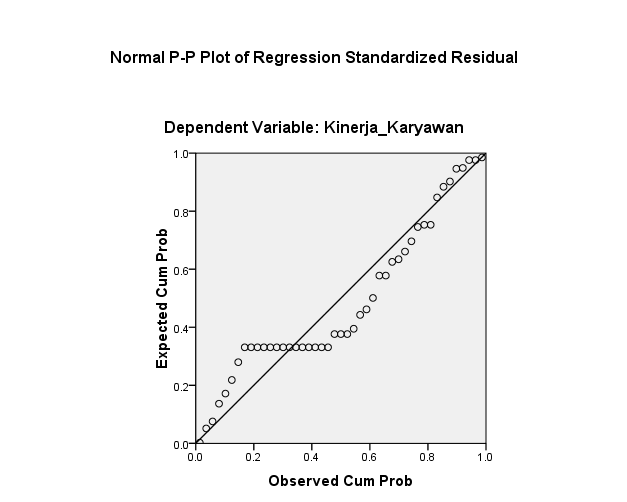 Berdasarkan gambar 4.1 tersebut dapat disimpulkan bahwa data yang digunakan menunjukkan indikasi normal. Analisis grafik diatas terlihat titik-titik menyebar disekitar garis diagonal, maka model regresi memenuhi asumsi normalitas.Pengaruh Pemberian Insentif Terhadap Kinerja Karyawan  Pada PT. Bank BNI Syariah Kantor Cabang PalembangUntuk menjawab tujuan penelitian ini, yaitu untuk mengetahui pengaruh pemberian insentif terhadap kinerja karyawan pada PT. Bank BNI Syariah Kantor Cabang Palembang. Digunakan analisis regresi linier sederhana.Berdasarkan dari hasil analisis dengan menggunakan program SPSS maka di peroleh hasil regresi antara insentif terhadap kinerja karyawan sebagai berikut :Tabel 4.9Hasil Analisis Regresi	Pada Tabel 4.9 menunjukkan bahwa nilai R square menunjukkan 0,259 yang berarti bahwa peranan variabel independen (dalam hal ini pemberian insentif) dalam mempengaruhi dependen-nya (yaitu kinerja karyawan) sebesar 0,259 persen.	Berdasarkan Nilai R Square 0,259 insentif mampu menjelaskan beberapa variasi dari variabel kinerja karyawan sehingga model regresi yang digunakan baik. Berdasarkan dari nilai R Square dapat di artikan pula insentif mampu mempengaruhi kinerja karyawan sebesar 25,9 %.	Dengan demikian dapat disimpulkan bahwa variabel independen bisa menjelaskan sebesar 25.9% terhadap variabel dependen, sedangkan sisanya 74,1% dipengaruhi oleh pendapatan lain seperti gaji pokok karyawan. Uji signifikan Parameter Individual (t test)	Uji partial ini memiliki tujuan untuk menguji atau mengkonfirmasi hipotesis secara individual. Uji partial ini, dalam hasil perhitungan statistik Ordinary Least Square (OLS) ditunjukkan dengan Secara terperinci hasil  dijelaskan dalam tabel 4.10 sebagai berikut:Tabel 4.10Hasil Perhitungan Parameter Individual	Dari hasil pengujian hipotesis pada tabel 4.10 coefficients, dapat diketahui hasil analisis regresi linear sederhana diperoleh koefisien untuk variabel Insentif sebesar 0.350 dengan konstanta sebesar 15.105. Persamaan regresi linier sederhana dapat di tulis sebagai berikut: Y=a+bXKinerja Karyawan = 15.105+0.350 InsentifPersamaan regresi tersebut mempunyai arti sebagai berikut:	Koefisien regresi Insentif (bX) bernilai positif sebesar 0.350 hal ini menunjukkan insentif berpengaruh positif terhadap kinerja karyawan, sehingga adanya peningkatan pemberian insentif akan meningkatkan kinerja karyawan.Hasil Pengujian HipotesisPengujian hipotesis digunakan untuk menguji adanya pengaruh pemberian insentif terhadap kinerja karyawan. Pengujian di lakukan secara parsial dengan menggunakan Uji –t.Tabel 4.11Pengujian t	Uji–t ini digunakan untuk membuktikan pengaruh yang signifikan antara variabel independen terhadap dependen, dimana apabila nilai t hitung lebih besar dari t tabel menunjukkan diterimanya hipotesis yang di ajukan.Ho diterima dan Ha ditolak apabila t hitung < t tabel pada alpha 5 %, berarti tidak ada pengaruh antara variabel independen dengan variabel dependen.Ho ditolak dan Ha diterima apabila t hitung > t tabel pada alpha 5% berarti terdapat pengaruh antara variabel independen dengan variabel dependen.	Nilai t hitung insentif terhadap kinerja karyawan sebesar 3.878 sementara untuk t tabel dengan sig α = 0,05 didapat t tabel sebesar 1,68023. Nilai t hitung lebih besar dibanding t tabel, hal ini menunjukkan diterimanya Ha yang menyatakan ada pengaruh positif dan signifikan antara insentif terhadap kinerja karyawan.BAB VPENUTUPKesimpulan Berdasarkan hasil penelitian dari Pengaruh Pemberian Insentif Terhadap Kinerja Karyawan pada PT. Bank BNI Syariah Kantor Cabang Palembang maka peneliti dapat memberikan kesimpulan berdasarkan hasil regresi linier sederhana memperoleh persamaan Y = 15.105+0.350 X yang artinya kinerja karyawan dipengaruhi oleh insentif. Hasil analisis regresi juga memperoleh nilai R square sebesar 0,259 ini berarti 25,9 % variabel kinerja karyawan dipengaruhi oleh variabel insentif. Dan Nilai t hitung insentif terhadap kinerja karyawan sebesar 3.878 sementara untuk t tabel dengan sig α = 0,05 didapat t tabel sebesar 1,68023. Nilai t hitung lebih besar dibanding t tabel, hal ini menunjukkan diterimanya Ha yang menyatakan ada pengaruh positif dan signifikan antara insentif terhadap kinerja karyawan.SaranBagi karyawan, pemberian insentif terbukti memberikan pengaruh yang signifikan terhadap kinerja mereka dalam bekerja. Oleh karena itu, karyawan hendaknya menjadikan insentif sebagai penyemangat dalam bekerja. Selain itu harus selalu memperhatikan atau bahkan meningkatkan motivasi, khususnya untuk memperoleh insentif yang lebih besar.Bagi Bank BNI Syariah Kantor Cabang Palembang hendaknya lebih memperhatikan karyawan, lebih memperhatikan hak-hak, memberikan kesejahteraan, dan sebagainya agar mereka merasa betah dan memiliki kinerja yang tinggi.DAFTAR PUSTAKABungin, Burhan.2015. Metodologi Penelitian Kuantitatif. Kencana Pernada Media GroupDharma, Agus. 1999 Manajemen Prestasi Kerja. Jakarta: CV. RajawaliFrenty Estu Ningroom, 2008 “ Pengaruh Insentif Terhadap Prestasi Kerja (Studi pada Karyawan PT. Asuransi Jiwasraya (persero) Kantor Regional Malang)” Skripsi Diakases September 2008Hasibuan, Malayu S.P. 2012. Manajemen Sumber Daya Manusia. PT Bumi Aksara. JakartaHariandja, Mariot Tua Effendi. 2005. Manajemen Sumber Daya Manusia. Jakarta : PT. Gramedia Widiasarana Indonesia.Hermansyah, 2009. Hukum Perbankan Nasional Indonesia. Jakarta : Prenada Media GroupJiwo, Wungu. 2003. Merit System. PT. Raja Grafindo Persada. JakartaMangkunegara, Anwar Prabu. 2004. Manajemen Sumber Daya Manusia Perusahaan.PT Remaja Rosdakarya. BandungMangkunegara, prabu.2002, Manajemen Sumber Daya Manusia Perusahaan, Cetakan ke-2 PT Remaja Rosdakarya. BandungRanupandojo. Heidjrachman dan Husnan, Suad 1996. Manajemen Personalia.Cetakan kesepuluh. Yogyakarta: BPFE.Robert L, Malthis & Jhon H. Lackson 2002. Manajemen Sumber Daya Manusia, (Bisnis, Manajemen, keuangan, dan SDM). Edisi 9. Jakarta :Salemba Siagian, Sondang P. 2002. Kiat Meningkatkan Prestasi Kerja. Jakarta : Rineka Cipta.Ruky, Achamad S. 2001. Manajemen Penggajian & Pengupahan Untuk KaryawanPerusahaan.PT Gramedia Pustaka Utama. JakartaSimamora, Hendry. 2003. Manajemen Sumber Daya Manusia. Edisi III. Jakarta: STIE YKPNSutrisno, Edy. 2009. Manajemen Sumber Daya Manusia. Kencana Prenada Media Group. JakartaSugiyono.2011. Metode Penelitian Kuantitatif Kualitatif dan R&D. Bandung: ALFABETAVeithzal Rivai,2005. Manajemen Sumber Daya Manusia, Raja Grafindo Persada. JakartaYaya Rizal, Martawireja Erlangga Aji, Abdurahim Ahim, 2009. Akuntansi Perbankan Syariah Teori dan Praktek Kontenporer. Selemba Empat. JakartaNo.Judul SkripsiHasilPersamaanPerbedaan1.Pengaruh Insentif Terhadap Prestasi kerja (studi pada karyawan PT. Asuransi Jiwasraya (Persero) Kantor Regional Malang). Frenty Estu Ningroom (2008)Berdasarkan hasil uji t didapatkan bahwa variabel insentif materil mempunyai pengaruh paling kuat dibandingkan dengan variabel lain. Oleh karena itu variabel insentif materil mempunyai pengaruh dominan terhadap prestasi kerjaMeneliti tentang insentif pada variabel (x) indenpendenPada variabel (y) dependen yaitu prestasi kerja karyawan.2.Hubungan Pemberian Reward dan Punishement dengan kinerja karyawan pada BPRS Harta Insan Karimah. Eni Nurmiyati. (2011)Berdasarkan penelitian ini ternyata reward dan punishment tidak terkait maksimal dalam meningkatkan kinerja perusahaan Meneliti tentang kinerja karyawan pada variabel (y) denpendenVariabel (x) yaitu independen yaitu reward dan punishment3.Pengaruh Pemberian Insentif Terhadap Prestasi Kerja Karyawan (Peneliti pada Bank Rakyat Indonesia Syariah Cabang Cirebon )Bahwa terdapat pengaruh yang positif dan signifikan antara pemberian insentif terhadap prestasi kerja karyawan, disamping itu, nilai kofesien determinasi menunjukan nilai 32,71% ini berarti pengaruh variabel X ( Pemberian Insentif) terhadap naik turunya (variasi) variabel Y (Prestasi Kerja Karyawan) hanya sebesar 32,71 % selebihnya 67,29% berasal dari faktor-faktor lain.Pada variabel indenpenden (x) yaitu pemberian insentifvariabel dependen (y) kinerja karyawanVariabelIndikatorItemInsentifPendapatana. Pemberian Bonusb. Dana PensiunJaminan Sosiala. Tunjangan Kesahatanb. Tunjangan hari rayaPenghargaana. Piagam Penghargaanb. Promosi dan Pengembangan diriVariabelIndikatorItemKinerja KaryawanKuantitasMampu meningkatkan jumlah target pekerjaan dibandingkan dengan standar perusahaan.Mampu meningkatkan jumlah target pekerjaan dibandingkan dengan rekan kerja.KualitasMampu menciptakan kreativitas dan kesesuain mutu hasil kerja dengan standar perusahaan.Mampu meningkatkan kualitas kerja dibandingkan rekan kerja.Ketepatan waktuKetepatan waktu memulai pekerjaanKetepatan waktu menyelesaikan pekerjaanJumlah KelaminJumlah RespondenPersentase (%)Laki-laki2351%Perempuan2249%Jumlah45100%Usia RespondenJumlah RespondenPersentase (%) 20-29 tahun4191%30-40 tahun49%Jumlah45100%PendidikanResponden%Sarjana4293%SLTA dan Sederajat37%Jumlah45100 %No ItemSS (5)SS (5)S (4)S (4)N (3)N (3)TS (2)TS (2)STS (1)STS (1)Total%No ItemF%F%F%F%F%X11737.72555.636.7000045100X21124.43066.736.712.20045100X31124.42964.524.436.70045100X41124.43066.736.712.20045100X51431.12657.812.248.90045100X61533.32964.50012.20045100X71431.13066.70012.20045100No ItemSS (5)SS (5)S (4)S (4)N (3)N (3)TS (2)TS (2)STS (1)STS (1)Total%No ItemF%F%F%F%F%Y11328.93066.712.212.20045100Y29203475.612.212.20045100Y31328.93066.712.212.20045100Y41431.13066.712.2000045100Y51431.13066.7 12.2000045100Y61226.73168.912.212,20045100Scale Mean if Item DeletedScale Variance if Item DeletedCorrected Item-Total CorrelationCronbach's Alpha if Item Deletedpernyataan_125.009.045.659.839pernyataan_225.189.513.482.861pernyataan_325.248.871.521.860pernyataan_425.188.604.755.826pernyataan_525.208.664.492.870pernyataan_625.028.522.843.816pernyataan_725.048.680.804.821Scale Mean if Item DeletedScale Variance if Item DeletedCorrected Item-Total CorrelationCronbach's Alpha if Item Deletedpernyataan_121.133.982.507.774pernyataan_221.224.359.391.799pernyataan_321.133.891.552.763pernyataan_421.074.155.554.763pernyataan_521.073.836.738.723pernyataan_621.163.862.582.755VariabelReliability Coeficient AlfaKeteranganInsentif.862ReliabelKinerja Karyawan.795ReliabelCoefficientsaCoefficientsaCoefficientsaCoefficientsaCoefficientsaCoefficientsaCoefficientsaModelModelUnstandardized CoefficientsUnstandardized CoefficientsStandardized CoefficientsTSig.ModelModelBStd. ErrorBetaTSig.1(Constant)15.1052.6615.677.0001Insentif.350.090.5093.878.000a. Dependent Variable: Kinerja_Karyawana. Dependent Variable: Kinerja_Karyawana. Dependent Variable: Kinerja_Karyawana. Dependent Variable: Kinerja_KaryawanCoefficientsaCoefficientsaCoefficientsaCoefficientsaCoefficientsaCoefficientsaCoefficientsaModelModelUnstandardized CoefficientsUnstandardized CoefficientsStandardized CoefficientstSig.ModelModelBStd. ErrorBetatSig.1(Constant)15.1052.6615.677.0001Insentif.350.090.5093.878.000a. Dependent Variable: Kinerja_Karyawana. Dependent Variable: Kinerja_Karyawana. Dependent Variable: Kinerja_Karyawana. Dependent Variable: Kinerja_Karyawan